CALL TO ORDERMayor Jack Edwards called the meeting to order @ 6:03 pm.Mayor EdwardsMayor Pro Tem Melissa DavisCouncil Members: Les Gladden, Amelia Stinson-Wesley, Joe MaximTown Manager:  Ryan SpitzerTown Clerk:  Lisa SnyderPLEDGE ALLEGIANCE TO THE FLAGCouncil Member Joe Maxim led everyone in the Pledge of Allegiance.  MOMENT OF SILENCEMayor Jack Edwards requested we remember our first responders, police, fire, EMS, Terry Brown, Debbie Nicholson McManus, Mike McManus, Kay Hall Long, Tammy Whiteside, William Whiteside, Bobby White, Gena Cook Penley, Carrie Ott and Glenn Simmons and their families.  ADOPTION OF AGENDAMayor Edwards had two changes. One, on the consent agenda, we will pull the World Polio Day out and second, Item #9, we are pulling out the qualification for weapons and scores out of the discussion. We will also add Public Comment after the Approval of Minutes.  Council Member Joe Maxim moved and Les Gladden seconded to adopt the Agenda with the three changes stated.  The Agenda was adopted (Approved 4-0).APPROVAL OF MINUTESThe Minutes of the August 10th Town Council meeting and the revised August 23rd Work Session Minutes were approved with the change under Fall Fest, as reflected in the revised August 23rd Minutes. Council Member Gladden moved to approve with the revision and Council Member Stinson-Wesley seconded. (Approved 4-0).PUBLIC COMMENTChris Brown, of 108 Kenmore Drive, discussed one minor item and one fairly major one. The minor item is recycling receptacles.  He said that he walks every morning and picks up all of the trash on the streets.  He traveled outside of the area, and they had a downtown like ours, and right next to each trash can, they had a recycling can next with cardboard, cans, paper and bottles. He thought this would be something worth looking into.  The second item, the more serious item, is tree preservation, he added that he has concern for tree preservation in Pineville. He was told there are no meaningful tree preservation ordinances.  It distracts from the quality of life.  He willing to volunteer to work with anyone on a meaningful and enforceable penalties in the Town of Pineville.  Mayor Edwards commented that it is a State Law that a homeowner has a right to cut down their tree down.  We have to deal with the statutes of the State. He further suggested that residents contact their legislators.  They will get more response from their legislators than we will.  Mr. Brown added that he walks out of his way to take cans to the Fire Department. The Mayor will gladly support them with the contact numbers needed to reach their respective legislator. Council Member Amelia Stinson-Wesley has talked to Travis Morgan in the Planning Department about ways to deal with the parameters that are at the state level.  They have explored the Heritage Tree Program that Wilmington, NC has started, so there are some models out there across the state.  She has encouraged the Town to continue to look to those, and see what is applicable here. There are some mitigating circumstances that make it difficult in our area, but please know that we do take preservation of trees seriouslyJane Shutt with Pineville Neighbors Place discussed several events within her organization, including the upcoming Potato Drop being held this Saturday, October 30th, at Carolina Place Mall by Rooms 2 Go and Dillards from 9am until 12 noon,.  Currently, they have 120 volunteers but could use about 50 more.  She participated with area agencies, including United Way, recently for a playground build at Sterling Elementary School and it was way cool to watch.  There were 150 volunteers who completed several campus beautifications projects in addition to the playground.  Pineville Neighbors partnered with Pineville Pharmacy to host two vaccine clinics and will work with Mecklenburg County Department of Health to host an additional one at The Pines at Carolina Place on November 14th.  Shop with a Cop is a program run by the Pineville Police and Pineville Neighbors Place.  Last year, they helped 250 children at Pineville Elementary and Sterling Elementary schools and ten adults at Pineville Rehab.  They are currently accepting financial donations and new toys for this program. She asked that everyone keep the people in the community who are still struggling in our thoughts and prayers. She added that they have an Amazon shopping list to shop from, as well.CONSENT AGENDAMayor advised that the Finance Report and Resolution 2021-16 for Surplus items needed a vote to accept the Consent Agenda with these three items. We will vote on the Airport Roundtable Committee applicant next month.  Council Member Joe Maxim made a motion to accept the Consent Agenda with a second made by Mayor Pro Tem Melissa Davis.  Council Member Amelia Stinson-Wesley wanted the Proclamation for World Polio Day lifted from the Consent Agenda in order to highlight it.  She added that her father is a survivor of polio. He had this in the forties and it affected her family dramatically.  She has spent time in Cambodia working with polio survivors.  She is grateful to the Rotary Club and thankful for recognizing this day. The Mayor added that he came down with polio when he was in elementary school and survived.  Asheville had the highest rate of polio in the United States.  Council Member Stinson-Wesley made a motion to approve the World Polio Day and a second was made by Council Member Les Gladden.  (Approved 4-0).OLD BUSINESSLynnwood/Lakeview Design (ACTION ITEM) Town Manager Ryan Spitzer outlined the stormwater design concept. We’ve been through several reiterations of this design. Partially some have been caused by people not wanting to donate a right-of-way easement so we can build the road and build proper storm drainage and build sidewalks on the road.  We’re planning an FDR of the road in its current configuration.  If approved this design, he will have LaBelle estimate it and bring to Council in November to go forward.  Council Member Gladden felt that there will be a few tweaks after we go along with this, for a year or two, even after its completion.  Town Manager Spitzer added that anyone who has given us easements currently, we’ll look at that drainage and see if we can improve down the road.  Mayor Pro Tem Davis made a motion to approve the Labelle project with a second made by Council Member Maxim.  (Approved 4-0)NEW BUSINESSFire Department Vehicle (ACTION ITEM).  Chief Mike Gerin discussed fire vehicle #12 and the need to either repair or replace it.  The cost is $12,000 to get it repaired and he noted that it is a 2005 model to get the motor redone on it.  Last week fire vehicle #13 went down so they are now down two fire vehicles.  He asked Council if they should repair or replace the vehicles.  Vehicle #13 has been down four months already and nothing can be put in the bed.  Vehicle #12 goes out on every medical run. The life expectancy of most vehicles is about fifteen years.  Town Manager Spitzer added that vehicles #12 and #13 were not in the five-year outlay.  It was decided to discuss again at the November meeting.  Finance Director Richard Dixon will provide a refreshed budget which will include newly added projects and see what the numbers are in front of us.  Chief Gerin will get a price, as well, and send that information to Town Manager Spitzer.LWCF Grant (ACTION ITEM).  Town Manager Spitzer discussed the grant through the State that Kristi Detweiler applied for in 2019 to purchase property to put in the park system and was recently approved in the amount of $175,000.  Circumstances have changed since 2019.  Do they want to approach the property owner now that we’ve got the grant and see how he would react to us going after that property or asking the state if we can use that money to purchase another property?  He asked Council how they wanted to use the funds, or give back to the State?  He also noted that this is a matching grant (we would match $175,000). Mayor Pro Tem Davis would not be opposed to reaching out, but not to barter.  She is not interested in allowing additional houses in order to purchase property.  Mayor Pro Tem Davis made a motion to allow Ryan Spitzer to proceed with talking to the owners of the Miller property to negotiate a selling price and then as a back-up the flood plain that goes up to the trails.  Mayor Pro Tem made the motion to approve followed by a second made by Council Member Joe Maxim.  (Approved 4-0)Police Department Discussion (ACTION ITEM).  Chief Hudgins discussed the possibility of having a Civil Unrest Unit in Pineville.  If approved, the Town would have their own squad, which would include ten officers and one supervisor.  One benefit would be to assist local and regional cities. The training for civil unrest is free and set up by CMPD and will be ongoing  The cost will for the equipment which equals $25,812.70 and will be paid out of the asset forfeiture. Mayor Pro Tem Davis wants to make sure that we have the officers that we need here.  Council Member Gladden said that he wants to make sure we have our streets covered first. (It is noted that the second item under Item #9 was pulled out of the discussion).  Mayor Edwards reminded Council that the forfeiture will take care of the equipment and he recommended that a decision be made tonight.  Council Member Maxim moved to approve use of $25,812 .70 of asset forfeiture funds to purchase Civil Unrest equipment and training and use of equipment with a second made by Council Member Gladden.  (Approved 4-0)Monthly Staff reports.  Town Manager Spitzer shared that the Greenway Bridge project is out for bid. We are waiting to hear back from interested architects and engineers.  We are moving forward with that. The sidewalks on Polk Street were bid out last month but only received two bids.  Getting three bids back the first time is State-required.  The next bid process is currently underway and he hopes to proceed this week.  The new Town Hall is still on schedule to be substantially completed  in August, 2022.  We will move in first followed by the Library who will move in about three months after us. The Downtown buildings are starting to get pressure-washed and painted this week. The property owners have been in contact with the Holt School of Fine Art and they have been talking back and forth.  Early voting has begun at the PCS building and goes through this Saturday, October 30th.  The Christmas Tree lighting is scheduled for December 4th at 3:30 pm to 5:00 pm.The next Council Meeting will be moved from the 9th as Council Member Gladden will not be here, and rescheduled for November 22nd and will have a public hearing for the Fire Department and will allow for Public Comment.  
ADJOURNCouncil Member Joe Maxim moved to adjourn followed by a second made by Mayor Pro Tem Melissa Davis.  The meeting was adjourned at 7:25 pm.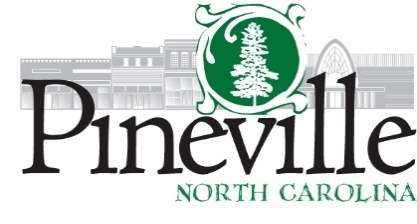 Town Council Regular MeetingPineville Hut Meeting FacilityMONDAY, OCTOBER 25, 2021 AT 6:00 PMMinutesMinutesMayor Jack EdwardsATTEST:Lisa Snyder, Town Clerk